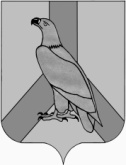 АДМИНИСТРАЦИЯДАЛЬНЕРЕЧЕНСКОГО ГОРОДСКОГО ОКРУГАПРИМОРСКОГО  КРАЯПОСТАНОВЛЕНИЕ 01 апреля 2022г.                        г. Дальнереченск                                   № 328-па                                           Об утверждении  Плана мероприятий по организации экологического воспитания и формирования экологической культуры в области обращения с твердыми коммунальными отходами  на территории Дальнереченского городского округа на 2022 год	В соответствии с Федеральными законами от 24 июня 1998 года № 89-ФЗ «Об отходах производства и потребления» и от 6 октября 2003 года № 131-ФЗ «Об общих принципах организации местного самоуправления в Российской Федерации» в целях просвещения и повышения экологической культуры жителей Дальнереченского городского округаПОСТАНОВЛЯЕТ:          1. Утвердить План мероприятий по организации экологического воспитания и формирования экологической культуры в области обращения с твердыми коммунальными отходами на территории Дальнереченского городского округа согласно приложению к настоящему постановлению.            2. Организационно - информационному  отделу администрации Дальнереченского городского округа разместить, настоящее постановление на официальном сайте Дальнереченского городского округа.         3.  Контроль за исполнением настоящего постановления возложить на начальника отдела благоустройства и дорожного хозяйства МКУ «Управление ЖКХ Дальнереченского городского округа» Бражникова В.Е.  Глава Дальнереченскогогородского округа                                                                                    С.В. Старков                                                                         Приложение 				                     к постановлению  администрации					         Дальнереченского городского округа                                                                                       от 01.04. 2022 г.  №  328-па   ПЛАНмероприятий по организации экологического воспитания иформирования экологической культуры в области обращения с твердыми   коммунальными отходами на территорииДальнереченского городского округа  №п/пНаименование мероприятияСроки проведенияОтветственныйисполнитель1.Размещение на официальном сайте Дальнереченского городского округа сведений об организациях, осуществляющих деятельность по обращению с отходамиЕжеквартально в течении 2022 годаОтдел благоустройства и дорожного хозяйства МКУ «Управление ЖКХ Дальнереченского городского округа»2.Размещение информации о нововведениях по обращению с твердыми  коммунальными отходами на официальном сайте  Дальнереченского городского округаЕжеквартально в течении 2022 годаОтдел благоустройства и дорожного хозяйства МКУ «Управление ЖКХ Дальнереченского городского округа»3.Размещение на официальном сайте Дальнереченского городского округа материалов по теме экологического просвещения, экологического воспитания, формирования экологической культуры в области обращения с твердыми коммунальными отходамиПо мере необходимости в течении 2022 годаОтдел благоустройства и дорожного хозяйства МКУ «Управление ЖКХ Дальнереченского городского округа»4.Проведение массовых экологических субботниковОктябрь 2022 годаОтдел благоустройства и дорожного хозяйства МКУ «Управление ЖКХ  Дальнереченского городского округа»5.Работа со школьниками: проведение классных часов в образовательных учреждениях, направленных на формирование экологической культуры школьников Дальнереченского городского округа Тема: «Обращение с твердыми коммунальными отходами» 1 раз в течении 2022 годаМКУ «Управление образования» Дальнереченского городского округа